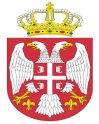  Република СрбијаАутономна Покрајина Војводина							ОПШТИНСКА УПРАВА ОПШТИНЕ ОЏАЦИ       			Одељење за урбанизам, стамбено-комуналне иимовинско-правне послове   		Број: ROP-ODZ-7108-CPI-2/2021Заводни број: 351-168/2021-01Дана: 10.05.2021. године      О Џ А Ц ИОдељење за урбанизам, стамбено-комуналне и имовинско-правне послове, поступајући по захтеву инвеститора Величковић Алексе из Оџака, ул. Лоле Рибара бр.11 и Величковић Светлане из Каравукова, ул. Вика Караџића бр. 31, за издавање грађевинске дозволе, на основу члана 8ђ. и 134. Закона о планирању и изградњи („Сл.гласник РС“,број 72/09, 81/09-испр., 24/2011, 121/2012, 42/2013- одлука УС, 50/2013- одлука УС, 98/2013-одлука УС, 132/2014, 145/14, 83/18, 31/19, 37/19 др закон и 9/20), члана 16. и 17. Правилника о спровођењу поступка обједињене процедуре електронским путем („Сл.гласник РС“, бр. 68/19), члана 81. став 1. тачка 3. Статута општине Оџаци („Сл. лист општине Оџаци“, број 2/19), члана 11. став 2. Одлуке о организацији Општинске управе општине Оџаци („Службени лист општине Оџаци“, број 20/2017), Решења број 03-19-10-2/2021-02 и члана 136. Закона о општем управном поступку („Службени гласник РС“, број 18/2016 и 95/18 аутентично тумачење), доноси:Р Е Ш Е Њ Е О ГРАЂЕВИНСКОЈ ДОЗВОЛИИздаје се инвеститору,  Величковић Алекси из Оџака, ул. Лоле Рибара бр.11 и Величковић Светлани из Каравукова, ул. Вука Караџића бр. 31, грађевинска дозвола за изградњу породичне стамбене зграде П+0 и прикључака на комуналну инфраструктуру (канализација и гасна дистрибутивна мрежа) на катастарској парцели број 1677 к.о. Оџаци,  површине 673 m². Објекат је категорије А, класификационе ознаке 111011.Укупна бруто развијена грађевинска површина надземно је 156,55 m2, укупна бруто изграђена површина 156,55 m2, укупна нето површина је 111,43 m2 + 16,00 m2 тераса.Објекат је разуђеног облика, максималних димензија 8,24 х 17,68 m и тераса 8,24 х 2,85 m, висине 5,34 m.Предрачунска вредност радова износи 3.996.000,00 динара.Саставни део овог Решења чине: Локацијски услови број ROP-ODZ-7108-LOC-1/2020 од 14.04.2020.године;Извод из пројекта за грађевинску дозволу са главном свеском израђеном од стране Пројектног бироа „Свод” Оџаци, под бројем 228-02/2021-ПГД-0 фебруар 2021., одговорно лице пројектанта Ненад Стаменковић, главни пројектант Ненад Стаменковић дипл.инж.грађ. са лиценцом број 311 0578 03, са изјавом вршиоца техничке контроле агенција „БМ-Систем“ Оџаци, под бројем Р 219/2021 од 22.04.2021. године, Мирослав Бобинац, дипл.инж.грађ. са лиценцом ИКС број 311 С088 05; Пројекат за грађевинску дозволу израђен од стране Пројектног бироа „Свод“ Оџаци, под бројем 228-02/2020-ПГД фебруар 2021., одговорно лице пројектанта Ненад Стаменковић, дипл.грађ.инж., главни пројектант Ненад Стаменковић дипл.инж.грађ. са лиценцом ИКС број 311 0578 03;  Елаборат енергетске ефикасности број ЕЕ 111-04/2020 април 2020. израђен од стране Пројектног бироа „Свод“ Оџаци одговорни пројектант Ненад Стаменковић дипл.инж.грађ. са лиценцом  број 381 0097 12.Решење о грађевинској дозволи престаје да важи ако се не отпочне са грађењем објекта, односно извођењем радова у року од три године од дана његове правноснажности.Грађевинска дозвола престаје да важи ако се у року од пет година од дана правноснажности решења којим је издата грађевинска дозвола, не изда употребна дозвола.Инвеститор је дужан да најкасније осам дана пре почетка извођења радова, поднесе овом органу пријаву почетка извођења радова кроз ЦИС.Допринос за уређивање грађевинског земљишта за изградњу стамбеног објекта се не обрачунава и не наплаћује у складу са потврдом број 351-168/2021-01 од 10.05.2021. године.Орган надлежан за доношење овог решења, не упушта се оцену техничке документације која чини саставни део решења, те у случају штете настале као последица примене исте, за коју се накнадно утврди да није у складу са прописима и правилима струке, за штету солидарно одговарају пројектант који је израдио и потписао техничку документацију, инвеститор радова и вршилац техничке контроле.О б р а з л о ж е њ еВеличковић Алекса из Оџака, ул. Лоле Рибара бр.11 и Величковић Светлана из Каравукова, ул. Вика Караџића бр. 31, обратили су се, преко пуномоћника Стаменковић Ненада из Оџака, захтевом, у форми електронског документа, за издавање грађевинске дозволе за  извођења радова ближе описаних у диспозитиву овог решења.Уз захтев, инвеститор је приложио:Извод из пројекта за грађевинску дозволу са главном свеском израђеном од стране Пројектног бироа „Свод” Оџаци, под бројем 228-02/2021-ПГД-0 фебруар 2021., одговорно лице пројектанта Ненад Стаменковић, главни пројектант Ненад Стаменковић дипл.инж.грађ. са лиценцом број 311 0578 03, са изјавом вршиоца техничке контроле агенција „БМ-Систем“ Оџаци, под бројем Р 219/2021 од 22.04.2021. године, Мирослав Бобинац, дипл.инж.грађ. са лиценцом ИКС број 311 С088 05; Пројекат за грађевинску дозволу израђен од стране Пројектног бироа „Свод“ Оџаци, под бројем 228-02/2021-ПГД фебруар 2021., одговорно лице пројектанта Ненад Стаменковић, дипл.грађ.инж., главни пројектант Ненад Стаменковић дипл.инж.грађ. са лиценцом број 311 0578 03, који чини: -Главна свеска-0, од стране Пројектног бироа „Свод“ Оџаци, под бројем 228-02/2020-ПГД фебруар 2021., одговорно лице пројектанта Ненад Стаменковић, дипл.грађ.инж., главни пројектант Ненад Стаменковић дипл.инж.грађ. са лиценцом број 311 0578 03-Пројекат архитектуре-1; од стране Пројектног бироа „Свод“ Оџаци, под бројем 228-02/2020-ПГД фебруар 2021., одговорно лице пројектанта Ненад Стаменковић, дипл.грађ.инж., главни пројектант Ненад Стаменковић дипл.инж.грађ. са лиценцом број 311 0578 03, вршилац техничке контроле Мирослав Бобинац, дипл.инж.грађ., лиценца број 311 Ц088 05; -Пројекат машинских инсталација-6 израђен под бројем Г 28/020 од стране Бироа за пројектовање и инжењеринг „Ласта“ Нови Сад, одговорно лице Ратко Вуца, дипл.инж.маш., одговорни пројектант Милан Зорић дипл.инж.маш., лиценца број 330 А877 05, вршилац техничке контроле Антонио Сандики дипл.инж.маш., лиценца број 330 Д534 06;Елаборат енергетске ефикасности број ЕЕ 111-04/2020 април 2020. израђен од стране Пројектног бироа „Свод“ Оџаци, одговорни пројектант Ненад Стаменковић дипл.инж.грађ. са лиценцом  број 381 0097 12;Графичку документацију у dwf формату;Сагласност сувласника суседне катастарске парцеле бр. 1678, Булатовић Данице, Јовановић Љубомира,  Јовановић Милене, Врљичак Негице и Младеновић Момира, да предметни објекат може бити изграђен на мањој удаљености од прописане;Катастарско топографски план;Пуномоћје за подношење захтева;Доказ о уплати такси и накнаде за Централну евиденцију;Препис листа непокретности број 5953 к.о. Оџаци.Поступајући по поднетом захтеву, овај орган је утврдио да је надлежан да поступа по захтеву, да подносилац захтева може бити инвеститор те врсте радова , да је захтев поднет у прописаној форми и да садржи све прописане податке, да је приложена сва прописана документација и доказ о уплати прописане таксе и накнаде и да су подаци наведени у изводу из пројекта у складу са издатим локацијским условима.У складу са напред наведеним и утврђеним чињеницама,  решено је као у диспозитиву овог решења.	ПОУКА О ПРАВНОМ СРЕДСТВУ: Против овог решења може се изјавити жалба у року од 8 дана од дана пријема истог, кроз Централни информациони систем за електронско поступање у оквиру обједињене процедуре, Покрајинском секретаријату за eнергетику, грађевину и саобраћај у Новом Саду, ул. Булевар Михајла Пупина број 16.  Обрадио:дипл.правник Светлана Јовановић                                                                                                        Руководилац Одељења                                                                                         дипл.инж.грађ. Татјана Стаменковић 